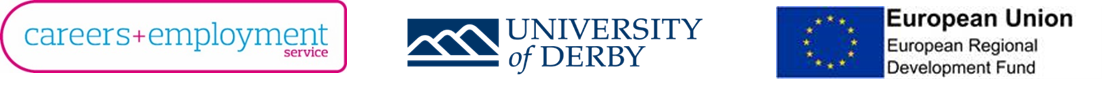 DIP FactsheetThe Derby Internship Programme is managed by the Employer Engagement team and is part-funded by the European Regional Development Fund (EDRF) to support SMEs to access our student and graduate talent.SMEs eligible for the programme are entitled to one £500 subsidy to put towards the cost of recruiting a student or graduate, and will receive 12 hours of business support from the University of Derby’s Employer Team. Eligibility To qualify for the programme, organisations must:Have fewer than 250 employeesBe based in the D2N2 areaHave not received more than €200,000 in aid over the last three years (further information is on the SME enrollment form) Not be more than 25% owned by an enterprise that in itself is not an SMENot have an annual turnover that exceeds €50 million or an annual balance sheet that exceeds €43 millionUnder the Derby Internship Programme, roles must be:A minimum of 100 hours in duration, maximum of six monthsPaid at a minimum of £7.50 an hourStretching and beneficial work experience, or graduate levelWorked at a maximum of 16 hours per week within term-timeAdvertised to all students through a fair and open recruitment processRecruiting the Intern Employer’s responsibilities It is the origination’s responsibility to explore whether it has previously received any European funding and declare this funding in advance of the recruitment campaign. The University of Derby is not liable for any matters which may arise as a result of funding not being declared. Commit to recruiting an intern exclusively from the University of Derby Adhere to agreed timescales with regards to the recruitment campaign To provide an accurate job description and person specification for the internship opportunity To agree the final advertisement in advance of the role being advertised To agree the final shortlist of candidates (whether or not you have received shortlisting support from the University)To undertake a fair and transparent selection process which is appropriate for the role advertised, which will enable you to make an informed decision with regards to the appointment of a candidate.Ensure that no applicant or employee receives less favorable treatment on the grounds of gender, age, disability, religion, belief, sexual orientation, marital status, or race, or is disadvantaged by conditions or requirements which cannot be shown to be justifiable.Provide feedback on each interviewed candidate to the University’s Employer Team, or directly to the candidate. University of Derby’s responsibilities To provide a minimum of 12 hours support with regards to the recruitment campaign and appointment of an intern. The extent of this support can be agreed on an individual basis. Promote, to the best of our ability, the intern opportunity to maximize the number of applicants, who are of the right calibre for the role. Organise the interviews between you, the organisation, and the shortlisted applicants. Appointing the Intern Employer’s responsibilities Issue an intern with a contract of employment, in advance of their employment commencing, and share this with the Employer Engagement teamSign the University of Derby’s Internship AgreementUndertake all appropriate checks to satisfy that the Student or Graduate is entitled to work in the UKHave Employer’s Liability Insurance in place for the intern’s start datePay the intern a minimum of £7.50 an hour, and their first payment must be within 31 days of their start date Ensure the intern does not work for more than 16 hours per week in term timeDetermine the intern’s eligibility for sick pay, holiday pay, any absence entitlements and pension in accordance with the policies and procedures in place at the organisation during the Internship Period. University of Derby’s responsibilities Provide the employer with a University of Derby Internship AgreementMaintain regular contact with the organisation and the appointed intern, to monitor progress. Complete the necessary ERDF paperwork to enable to funding to be paid to the organisation 8 weeks after the intern has commenced employment. Employer’s DeclarationI understand that the subsidy payment will not be made to my organisation until eight weeks after the intern’s start date, or until all paperwork is completed – whichever is earliestI understand that the intern cannot start employment until all paperwork has been completed and the University has seen a signed copy of the contract of employment between the organisation and the internI confirm I have read, understand and agree to the terms and conditions as outlined aboveNameSignatureDate